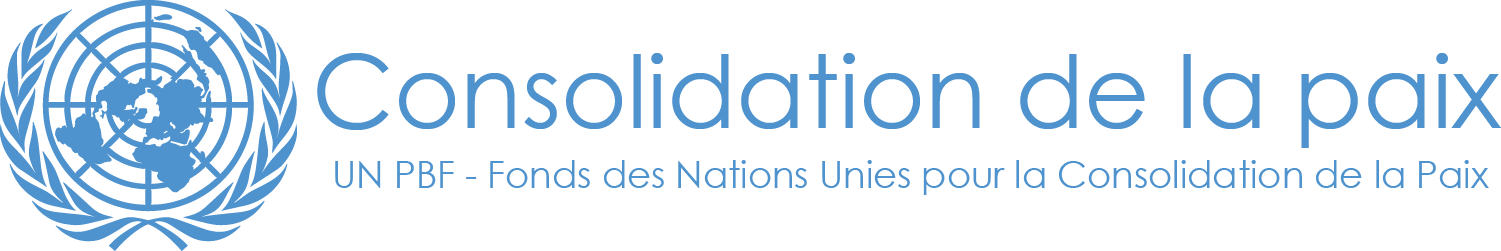 FORMULAIRE 4.4 - FONDS POUR LA CONSOLIDATION DE LA PAIX (PBF)RAPPORT ANNUEL SUR L’éTAT D’AVANCEMENT DU pROJET PAYS: GUINEEPÉRIODE CONSIDÉRÉE: 1er janVIER – 31 DÉcembre PARTIE 1 – ÉTAT D’AVANCEMENT DES OBJECTIFSÉvaluation de l’état d’avancement et des objectifs du projetPour les projets PRF (c’est-à-dire relevant du Mécanisme de financement du relèvement pour la consolidation de la paix), veuillez identifier les résultats souhaités et les indicateurs du Plan des Priorités auxquels ce projet contribue: Tant pour les projets IRF (c’est-à-dire relevant du Mécanisme de financement des interventions rapides) que pour les projets PRF, veuillez évaluer l’ensemble des objectifs atteints jusqu’à ce jour: Tant pour les projets IRF que PRF, veuillez indiquer l’état d’avancement de chaque résultat en utilisant le tableau ci-dessous. Le tableau permet d’énumérer jusqu’à quatre résultats par projet.Description du résultat 1:  Les acteurs nationaux reçoivent les avis politiques, stratégiques et des conseils nécessaires pour appliquer efficacement les documents cadres de la stratégie nationale de la réforme du secteur de sécuritéÉvaluer l’état d’avancement actuel du résultat: État d’avancement des produitsListe des principaux produits accomplis durant la période considérée (1 000 lettres maximum). Les produits découlent directement de la mise en œuvre du projet.Les acteurs nationaux (gouvernement, institutions républicaines, organisations de la société civile et autres  acteurs)  impliqués dans la mise en œuvre de la SNAP et des politiques sectorielles ont été remobilisés et cadrés quant à leurs rôlesLe Comité national de pilotage de la RSS a été constamment guidé dans la mise en œuvre de la SNAP et des politiques sectorielles ; (COS organisée tous les 06 mois)Les conseils, briefings et notes ont été régulièrement fournis Président de la République et son Cabinet ;  et aux Ministres impliqués dans la RSS sur la mise en œuvre  des politiques sectorielles et  de la SNAP L’appropriation Nationale  et l’amélioration des relations civilo  - militaires a été renforcée par une campagne sur tout le territoire (9 ateliers) et l'élaboration de textes;Le Décret sur le Conseil Supérieur de  Défense et de Sécurité a été révisé et adoptéConseils en planification stratégique à la Commission Nationale de lutte contre la Prolifération des armes légères État d’avancement du résultatDécrire l’état d’avancement du résultat durant la période considérée. Cette analyse doit découler des de l’état d’avancement de résultats et des produits accomplis indiqués ci-dessus. Le résultat contribue-t-il de manière évidente à la consolidation de la paix et à la gestion des moteurs du conflit? La théorie de changement dans le document de projet, est-elle toujours valable pour ce résultat?  (3 000 lettres maximum)? Le projet a redynamisé le fonctionnement des structures du Comité National de Pilotage de la RSS : des réunions périodiques et ad'hoc sont organisées avec chacune des composantes du CNP-RSS et avec institutions impliquées dans la RSS; des avis et conseils stratégiques pertinents sont formulés ; les réunions de la COS ont été réactivées et tiennent suivant le rythme prévu (deux /an).L'appui direct du projet aux composantes de la RSS a permis des avancées significatives pour le processus de réforme en Guinée:- L'Audit du  Ministère de la Sécurité et de la Protectiona civile conduit à la réouverture de l'école de Police, fermée depuis près de 15 ans; - L'appui à la Commission Nationale de lutte contre la Prolifération des armes légères et de petit calibre et renforcement des capacités a permi la révision du Décret en vue d'une plus grande efficacité  ;Grâce aux ateliers d'appropriation nationale, le CNP-RSS a pu diffuser sur l'ensemble du territoire le contenu de la réforme et les nouveau textes à mettre en application par les FDS. Il s'agit d'une étape cruciale pour la réforme puisqu'il s'agit de l'opérationnalisation de la réforme sur le terrain qui permet d'initier les changements de comportements à la base et de consolider la Paix tout en renforcant l'état de droit et la confiance des populations envers les dépositaires de la force publique. Jusqu'à ces ateliers, la réforme avait principalement touchés les FDS de Conakry et les départements avaient peu été en mesure de la diffuser sur le terrain.Le projet a contribué à l'amélioration du cadre légal des FDS en appuyant l'élaboration de nouveaux textes et lois, dont notamment : - Loi portant sur le maintien de l’ordre- Loi sur la prévention et la Lutte contre le terrorisme en GuinéeEn outre le projet a contribué à développer les projets de loi suivants: - Révision du Décret sur le Conseil National de Défense ;- Avant-Projet de Loi sur la participation de l’armée au développement économique de la Nation et autres activités d’intérêt public .Tous ces résultats contribuent à un meilleur encadrement légal des activités des forces de défense et de sécurité, permettant ainsi de consolider la construction de l'Etat de Droit en République de Guinée. En effet, les réformes en cours participent activement à un meilleur contrôle des FDS, une répartition claire des rôles sur le terrain, la mise en place de mécanismes efficaces de supervision et le renforcement de la discipline contribuant à assurer la neutralité des FDS et à restaurer la confiance nécessaire au processus de démocratisation des institutions en République de Guinée. L'armée considérée comme l'une des sources d'instabilité politique du pays est aujourd'hui "retournée" dans ses casernes. L'intervention de l'armée sur la scène politique nationale est reconnue comme légalement repréhensible et inacceptable. La théorie de changement du projet reste valable et même confortée par les résultats du présent projet.Justifications en cas de faibles résultats et mesures d’ajustementLe cas échéant, veuillez indiquer les principales raisons d’un retard de mise en œuvre ou d’éventuels défis ou impasses. Ceux-ci figuraient-ils dans la matrice des risques? Comment sont-ils gérés et quelles mesures d’ajustement peuvent être envisagées (1 500 lettres maximum)?Description du résultat 2:   Un soutien cohérent du SNU et de la Communauté Internationale est assuré à la stratégie nationale de la RSS Évaluer l’état d’avancement actuel du résultat: État d’avancement des produitsListe des principaux produits accomplis durant la période considérée (1 000 lettres maximum). Les produits découlent directement de la mise en œuvre du projet.Mise en place d’un cadre d’information et de concertation avec les agences du SNU sur la RSS (Réunions de UNCT)L'agenda de la RSS est intégré aux réunions du SMT ainsi qu'aux réunions avec les Ambassadeurs. Les partenaires de la RSS sont remobilisés : 16 réunions de coordination bi et multilatérales organisées ; Des réunions de concertations sont menées régulièrement avec les principaux partenaires de la RSS en Guinée (notamment UE et USA) ;Deux (2) missions réalisées en vue de faire le point de l'avancement de la RSS en Guinée et de l'appui-conseil apporté. Le Conseiller Principal a apporté un appui au lancement du processus de la RSS au Burkina Faso. État d’avancement du résultatDécrire l’état d’avancement du résultat durant la période considérée. Cette analyse doit découler des de l’état d’avancement de résultats et des produits accomplis indiqués ci-dessus. Le résultat contribue-t-il de manière évidente à la consolidation de la paix et à la gestion des moteurs du conflit? La théorie de changement dans le document de projet, est-elle toujours valable pour ce résultat?  (3 000 lettres maximum)? Le projet a contribué à une meilleure coordination de l'appui des partenaires internationaux (SNU et autres PTF) de la RSS en Guinée en créant un cadre de concertation unique qui  permet d'aligner l'appui international sur la stratégie nationale de la RSS.Les partenaires collaborent et agissent de concert dans le cadre du groupe thématique RSS d'appui, coordonné par les Nations Unies. Cet coordination est par la suite reflétée dans les mécanismes nationaux de coordination du Comité National de Pilotage de la RSS à travers notamment des réunions de la Commission d'Orientation Stratégique (COS).Le Projet veille à orienter le SNU et les partenaires bi et multilatéraux sur la Stratégie Nationale d'Actions Prioritaires (SNAP) de sorte à inscrire leur appui dans le cadre stratégique national et renforcer les synergies entre les différents appuis.Le Projet a "démarché" des partenaires potentiels (Royaume Uni, Belgique, Japon et Canada) et poursuit sur une base régulière la sensibilisation des partenaires au processus de la RSS en Guinée.Justifications en cas de faibles résultats et mesures d’ajustementLe cas échéant, veuillez indiquer les principales raisons d’un retard de mise en œuvre ou d’éventuels défis ou impasses. Ceux-ci figuraient-ils dans la matrice des risques? Comment sont-ils gérés et quelles mesures d’ajustement peuvent être envisagées (1 500 lettres maximum)?Les partenaires qui ont été démarchés manifestent un intérêt pour la RSS et participent désormais aux réunions; toutefois leurs participations financières n'est pas acquise, à l'exception du Japon qui a financé des activités au profit de l'Ecole de Police à travers un projet de riposte à Ebola. C'est un processus de longue haleine qui reste tributaire des intérêts stratégiques et des politiques de coopération, autant que du processus de planification des partenaires concernés. Les résultats seront certainement plus long dans le temps mais la confiance au processus de la RSS en cours et l'intérêt porté aux activités en cours permettront certainement d'inciter les nouveaux bailleurs à contribuer directement au financement de la RSS en Guinée.Description du résultat 3:  : Un plaidoyer est mené afin de mobiliser des ressources pour la mise en œuvre de la stratégie nationale de la RSS Évaluer l’état d’avancement actuel du résultat: État d’avancement des produitsListe des principaux produits accomplis durant la période considérée (1 000 lettres maximum). Les produits découlent directement de la mise en œuvre du projet.Elaboration d'un document de "stratégie de mobilisation des ressources", pour la mise en œuvre de la Stratégie Nationale d’Actions Prioritaires (SNAP) ;Inscription d’une ligne de crédit budgétaire pour la mise en œuvre de la SNAP/ RSS dans la Loi des Finances 2017; Organisation d'un atelier préparatoire sur le mécanisme de la mobilisation des Ressources internes pour la loi des Finances 2017  Démarchage de partenaires nouveaux  (Royaume Uni, Espagne, Belgique, Canada) et maintien d'un  contact régulier avec les donateurs traditionnels et non traditionnels en vue d'assurer une mise en œuvre efficace de la stratégie de mobilisation des ressources : 16 réunions de coordination bi et multilatérales organisées ; Des réunions de concertations sont menées régulièrement avec les partenaires.Un Tableau de bord et de synthèse en lien direct avec le cadre de suivi et l’évaluation de la mise en œuvre de la Stratégie Nationale d’Actions Prioritaires a été élaboré.État d’avancement du résultatDécrire l’état d’avancement du résultat durant la période considérée. Cette analyse doit découler des de l’état d’avancement de résultats et des produits accomplis indiqués ci-dessus. Le résultat contribue-t-il de manière évidente à la consolidation de la paix et à la gestion des moteurs du conflit? La théorie de changement dans le document de projet, est-elle toujours valable pour ce résultat?  (3 000 lettres maximum)? Une stratégie de mobilisation des ressources de la RSS a été élaborée et validée le 27 Mai 2016. Celle-ci n'a pas encore produit d'effets catalytiques financiers additionnels à cause des retards dans sa mise en oeuvre.Les Composantes du CNP-RSS connaissent le document de stratégie de mobilisation des ressources pour la SNP/RSS et sont sensibilisées à la démarche de mobilisation des ressources internes et externes.Un plaidoyer est mené afin de mobiliser des ressources pour la mise en œuvre de la stratégie nationale de la RSS ; le plaidoyer est mené auprès des institutions de sécurité et auprès du Parlement pour la mobilisation des ressources internes et l'inscription dans le budget annuel 2017 des besoins de financement de la réforme du secteur de sécurité; Le processus a généré un cadre de travail entre les composantes du CNP-RSS et le Ministère en charge du Budget pour la programmation budgétaire annuelle des ressources à consacrer à la RSS (cadre à formaliser et à consolider).Un plaidoyer est mené afin de mobiliser des ressources pour la mise en œuvre de la stratégie nationale de la RSS.Justifications en cas de faibles résultats et mesures d’ajustementLe cas échéant, veuillez indiquer les principales raisons d’un retard de mise en œuvre ou d’éventuels défis ou impasses. Ceux-ci figuraient-ils dans la matrice des risques? Comment sont-ils gérés et quelles mesures d’ajustement peuvent être envisagées (1 500 lettres maximum)?La table ronde des partenaires n'a pas été organisée: initialement prévue pour être un important pilier de l'élargissement de nouveaux partenariat, la table ronde des bailleurs ne peut être organisée pour une question de cohérence avec la stratégie nationale de mobilisation des ressources de la Guinée.Face à l'épidémie de la fièvre à virus Ebola, le pays a élaboré des stratégies (de riposte à Ebola puis de relance post-Ebola) et organisé plusieurs table-ronde de bailleurs et ateliers de mobilisation de fondsAinsi une initiative isolée et sectorielle risque d'avoir un effet négatif sur la mobilisation de fonds en cours, dans le cadre d'un programme national plus large. Au contraire, il a été préféré en accord avec les autorités nationales de poursuivre la mobilisation des partenaires de façon ciblée pour rester cohérent avec les initiatives en cours. Il s'agira donc de cibler les partenaires potentiels et de les "démarcher" individuellement pour les amener à s'intéresser, ouis financer la RSS en s'inscrivant dans les objectifs définis par la SNAP. Description du résultat 4:       Évaluer l’état d’avancement actuel du résultat: État d’avancement des produitsListe des principaux produits accomplis durant la période considérée (1 000 lettres maximum). Les produits découlent directement de la mise en œuvre du projet.État d’avancement du résultatDécrire l’état d’avancement du résultat durant la période considérée. Cette analyse doit découler des de l’état d’avancement de résultats et des produits accomplis indiqués ci-dessus. Le résultat contribue-t-il de manière évidente à la consolidation de la paix et à la gestion des moteurs du conflit? La théorie de changement dans le document de projet, est-elle toujours valable pour ce résultat?  (3 000 lettres maximum)?      Justifications en cas de faibles résultats et mesures d’ajustementLe cas échéant, veuillez indiquer les principales raisons d’un retard de mise en œuvre ou d’éventuels défis ou impasses. Ceux-ci figuraient-ils dans la matrice des risques? Comment sont-ils gérés et quelles mesures d’ajustement peuvent être envisagées (1 500 lettres maximum)?Évaluation des données, risques, effets catalytiques, et de la question de la parité entre les sexes dans le cadre du projet durant la période considérée1.3 ÉVALUATION DE LA PERFORMANCE PAR INDICATEUR : Utiliser le Cadre de résultats du projet (du document de projet approuvé) pour indiquer dans le tableau ci-dessous l’état d’avancement et les dernières évolutions concernant les indicateurs clefs de performance à la fois pour les résultats et les produits. Dans les cas où des données quantitatives ne sont pas disponibles, donner une explication qualitative dans le tableau ci-dessus. (300 lettres max.)PART 2: ENSEIGNEMENTS TIRÉS ET EXEMPLE D’ASPECT DU PROJET RÉUSSI2.1 Enseignements tirésIndiquer un minimum de trois enseignements clés tirés de la mise en œuvre du projet. Ceux-ci peuvent inclure des enseignements sur les thèmes liés directement au projet, à son processus de mise en œuvre ou encore à sa gestion.2.2 Exemple d’aspect de projet réussi (OPTIONNEL)Donner un exemple d’aspect de ce projet réussi pouvant figurer sur le site Internet de PBSO et dans la Newsletter ainsi que dans le Rapport Annuel sur la performance du Fonds. Veuillez indiquer, s’il vous plait, les éléments et chiffres clés ainsi que les citations (3 000 lettres maximum).PART 3 – ÉTAT D’AVANCEMENT DES ALLOCATIONS BUDGÉTAIRES ET DES PROCESSUS DE GESTIONCommentaires sur l’état général des allocations budgétairesVeuillez indiquer si les dépenses liées au projet sont en phase, en retard, ou en décalage avec les allocations budgétaires initialement prévues:  Si les dépenses sont en retard ou en décalage, veuillez expliquer brièvement (500 lettres maximum).Les dépenses liées au projet sont en adéquation avec les allocations budgetaires initialement prévus  Veuillez donner des progrès sur l’utilisation des fonds par résultat et produit.Commentaires sur les processus de gestion et de mise en œuvreVeuillez commenter sur les processus de gestion et de mise en œuvre du projet, telle que l’efficacité des partenariats de mise en œuvre, la coordination/cohérence avec d’autres projets, toute coopération Sud-Sud, les modalités d’appui, les quelconques activités de capacitation, l’utilisation de systèmes de pays partenaires le cas échéant, le soutien du Secrétariat du PBF et la supervision du Comité conjoint de pilotage (pour PRF seulement). Veuillez également mentionner les changements éventuels apportés au projet (quel type et quand), ou si des changements sont envisagés pour le future proche (2 000 lettres maximum):Le Conseiller Principal tiens a remercier le PBSO, PBF  et le Secrétariat du PBF en Guinée de leur soutien indéfectible. Les changements envisagés feront partis d'une autre correspondance, déjà entammée.  Intitulé du Programme & Numéro du ProjetIntitulé du Programme:  Appui Conseil Stratégique RSSNuméro du Programme (le cas échéant) 00096143Numéro de référence du projet au MPTF (Bureau des Fonds d’affectation spéciale pluripartenaires): 00096143, PBF-GIN-A-11Entités participantes de l’ONUPartenaires d’exécutionListe des entités ayant perçu des fonds directement du MPTF dans le cadre du Programme:  PNUDListe des partenaires nationaux (gouvernment, privé, ONG et autres) et autres organisations internationales:  Présidence de la République Guinée: CNP-RSS, Gouvernement, UNOWASBudget du Programme/Project (en dollars US)Budget du Programme/Project (en dollars US)Durée du ProgrammeDurée du ProgrammeContribution du PBF (par l’entité participante de l’ONU) 1. 130 509 USDurée totale (en mois)  18 moisContribution du PBF (par l’entité participante de l’ONU) 1. 130 509 USDate de démarrage (jour/mois/année) 30/juin/2015Contribution gouvernementale(le cas échéant)RASDate de fin prévue à l’origine ((jour/mois/année)30/mai/2016Autres contributions (donateurs) (le cas échéant)RASDate de fin actuelle (jour/mois/année) 31/decembre/2016TOTAL:1. 130 509 USÉvaluation du Prog/Examen/Éval. À mi-parcoursRapport soumis parÉvaluation du rapport à mi-parcours  - veuillez joindre le document le cas échéant     Oui           Non    Date:      Évaluation finale – veuillez joindre le document le cas échéant    Oui            Non    Date:      Nom: Claude VADEBONCOEURTitre: Conseiller Principal, RSSOrganisation participante (principale):  PNUDCourriel: claude.vadeboncoeur@undp.orgRésultat(s) souhaité(s) du Plan des Priorités auxquels le projet contribue. 
Le projet correspond au domaine prioritaire 1 RSS et contribue au Resultat (1) : La gouvernance du secteur de défense et de la sécurité est définie par un cadre juridique conforme aux standards internationaux avec des mécanismes de contrôle et de supervision démocratiques fonctionnels.Indicateur(s) de résultat du Plan des Priorités auxquels le projet contribue. Processus de la consolidation de la paix due aux effets catalyseurs et incitatifs pour déclencher% de mobilisation des ressources par rapport au budget total du PP,% d'actions réalisées dans le cadre des Reformes structurelles notamment dans la RSS, et% d'engagements des partenaires au développement (bi/multilatéraux) respectés.Nombre d'acteurs habilités à jouer leur rôle (R : 0 ; C : Parlement, Cours des comptes, médiateur de la République, ministère de la justice et du budgetNiveau du changement positif de comportements des FDS conformement aux standards  internationauxDonnées factuelles: Quelles sont les données factuelles/ les preuves concrètes appuyant ce rapport et l’état d’avancement du projet? Des processus de consultation ou de validation concernant ce rapport ont-ils eu lieu?(1 000 lettres maximum)Le projet a redynamisé le fonctionnement des structures du Comité National de Pilotage de la RSS; des réunions périodiques et ad'hoc sont organisées avec chacune des composantes du CNP-RSS et des institutions impliquées dans la RSS; des avis et conseils stratégiques pertinents sont formulés; les réunions de la COS ont été réactivées et sont organisées suivant le rythme bi annuel prévu. - Le Décret sur le Conseil National de Défense a été révisé;- Un audit des structures du Ministère de la Sécurité et de la Protection Civile a été réalisé avec l'appui du Conseiller Principal- Des ateliers régionaux d'appropriation nationale des documents cadres et de l'état d'avancement du processus de la RSS ont été réalisés à Nzérékoré, Faranah, Kankan, Labé, Mamou, Kindia et Boké.-L'atelier préparatoire sur le mécanisme de mise en oeuvre de la SNAP 2017 a été réalisé avec l'apport de tous les departements ministeriels concernés.Financement des déficits budgétaires: Le projet a-t-il permis de combler les déficits budgétaires cruciaux liés au processus de consolidation de la paix dans le pays? Décrire brièvement.(1 500 lettres maximum)Le projet a incontestablement permi de combler un vide au niveau stratégique pour assurer une coordination et un suivi des grandes décisions à mettre en oeuvre pour atteindre les résultats de la RSS. En particulier, le projet a permi d'organiser rapidement des textes législatifs et règlementaires nécessaires et assurer leur vulgarisation sur le terrain et assurer une large appropriation au plus profond du pays.Effets catalytiques: Le projet a-t-il produit des effets catalytiques, soit en générant des engagements de fonds supplémentaires soit en créant directement des conditions propices à débloquer ou accélérer un processus de paix? Décrire brièvement.(1 500 lettres maximum)Le projet a généré des effets catalytiques à un niveau politique et financier. Au niveau politique, le plaidoyer constant et l'appui technique, ont permis de maintenir au centre des préoccupations nationales la RSS et de finaliser le cadre légal de celle-ci.Cet effet catalytique politique s'est traduit en engagement financier de l'Etat Guinéen dans la mise en oeuvre de la Réforme et de la Stratégie Nationale d'Actions Prioritaires pour un montant de près de 8 millions de dollars en 2016.En outre le projet a généré des effets catalytiques auprès de la Communauté Internationale. En effet, le cadre de coordination de la RSS redynamisé par le projet, ainsi que les résultats obtenus par la RSS, ont favorisé un climat de confiance entre le Gouvernement et les PTF qui se s'est traduit par des engagements complémentaires : - 18,7 millions de dollars de l'Union Européenne dans le cadre du 11ème FED (2017-2020)- la poursuite de l'appui des USA à la police de proximité (montant non encore annoncé).Gestion de risques/innovation: Le projet a-t-il soutenu des activités innovatrices ou risquées dans le cadre d’une consolidation de la paix? Quelles étaient ces activités et quel a été le résultat obtenu?(1 500 lettres maximum) Le projet a redynamisé le processus de la RSS et permis de relancer les réformes éclipsées par l'épidémie de la maladie à virus Ebola qui avait durement frappé le pays. Il a ainsi permis la reprise des réformes indispensables à la poursuite de l'instauration de la démocratie et la consolidation de la paix à travers notamment l'amélioration du comportement des militaires à l'égard des citoyens et la résolution de leurs préoccupations sécuritaires quotidiennes. Le projet a notamment attiré l'attention des autorités et des partenaires vers le renforcement de l'appui à la police et à la protection civile, orientant ainsi les actions de la réforme vers les préoccupations des populations.D’une manière générale, les institutions de sécurité sont désormais soucieuses de leur image au sein de la population et sont tenues d’avoir des résultats probants dans l’exécution de leurs missions de sécurité.La coordination des partenaires s’est améliorée : les contacts sont fréquents et la synergie est recherchée systématiquement.Au niveau des Nations Unies, l’appui au secteur de la sécurité est fait avec davantage de coordination ; des réunions hebdomadaires permettent de relever les obstacles et identifier les solutions et toutes les agences bénéficient de l’appui du Bureau d’appui conseil stratégique pour faciliter leurs rapports   Note d’évaluation sur la parité entre les sexes: La note d’évaluation sur la parité entre les sexes attribuée au début du projet est-elle toujours valable? Le problème de la parité entre les sexes a-t-il été pris en compte d’une quelconque manière dans la mise en œuvre du projet? Expliquer brièvement.(1 500 lettres maximum)Le Projet Appui Conseil Stratégique supervise la mise en œuvre d’un projet d’institutionnalisation du genre au sein des FDS en Guinée; son appui a permi de regrouper l'ensemble des FDS pour élaborer une stratégie Genre FDS et réaliser un répertoire des compétences féminines au sein des FDS en vue de leur promotion. Indicateur de performanceIndicateur de départIndicateur cible de fin de projetÉtat d’avancement de l’indicateur actuelRaisons du changement / délai(le cas échéant)Indicateur cible rectifié(le cas échéant)Résultat 1• Le programme de réforme du secteur de sécurité en guinée est renforcé par une capacité accrue de conseil stratégique aux acteurs nationaux impliqués dans la RSS avec l’engagement de la communauté internationaleIndicateur 1.1Taux de réalisation des 162 recommandations du rapport conjoint de l’évaluation du secteur de sécurité.LbB: 14 % des recommandations sont mises en oeuvre : 24 mises en œuvre, 83 encours et 55 non mises en oeuvre. Soit un total de 66% de recommandations mises en oeuvre ou encours.(Juillet 2014)70% des recommandations du rapport d’évaluation RSS sont mis en œuvre ; 22% des recommadations sont mises en oeuvre :36 mises en œuvre, 99 encours et 27 non mises en oeuvre Soit un total 83% de recommandations mises en oeuvre ou en cours.La mise en oeuvre des recommandations peuvent nécessiter plusieurs années pour être "réalisées" entièrement. Il convient donc de considérer de manière objective la progression des recommandations en cours de mise en oeuvre.Taux de recommandations  du rapport conjoint de l’évaluation du secteur de sécurité.en cours de mise en oeuvreRésultat 1• Le programme de réforme du secteur de sécurité en guinée est renforcé par une capacité accrue de conseil stratégique aux acteurs nationaux impliqués dans la RSS avec l’engagement de la communauté internationaleIndicateur 1.2Taux de mise en œuvre  des activités de la SNAPnombre de décisions prises par le président et les 5 ministres directement impliqués par la RSS dans le cadre de la mise en œuvre de la SNAP et des recommandations du rapport d’évaluation NANA20% des activités de la SNAP sont mises en œuvre.NA15%Sept (07) décisions majeures relatives à la tenue des COS/CNP-RSS, l'ouverture de l'Ecole de police; la sélection des policiers, le budget de la RSSLes activités de la SNAP requièrent d'importants financementsLes ressources nécessaires n'ont pu etre mobilisées par le Gouvernement Guinéen. Le projet a appuyé l'élaboration d'une stratégie  de mobilisation des ressources.15%Produit 1.1Les acteurs nationaux reçoivent les avis politiques et stratégiques nécessaires à la mise en œuvre efficace de la stratégie nationale de la RSSIndicateur  1.1.1Nombre de réunions du Comité National de Pilotage RSS tenuesAucune depuis mai 2014 LDB : 2 par anUne première réunion tenue en Décembre 2015; la deuxième le 27 mai 2016Prévue fin Décembre 2016Produit 1.1Les acteurs nationaux reçoivent les avis politiques et stratégiques nécessaires à la mise en œuvre efficace de la stratégie nationale de la RSSIndicateur 1.1.2Niveau de satisfaction par rapport à l’appui conseil fourni. NANiveau de satisfaction suivant enquête auprès des parties prenantesNA : enquète de perception sera réalisée à la fin du projetProduit 1.2Un soutien cohérent du SNU et des PTF  impliqués dans le processus RSS est assuréIndicateur  1.2.1Nombre de réunions de coordination mensuelles sur l’état d’avancement de la RSLdB: 0VdR: Au moins 18 réunions tenues d’octobre 2015 à Avril 2016 17 réunions tenues avec les partenaires de la RSS 17Produit 1.2Un soutien cohérent du SNU et des PTF  impliqués dans le processus RSS est assuréIndicateur 1.2.2Nombre de nouveaux PTFs potentiels sensibilisés à la RSS Nombre de nouveaux PTFs impliqués Degré de confiance des PTF sur l'état d'avancement du processus RSS LdB : 0N/AN/AVdR: 3 Japon, Chine, Russie, Royaume Uni, Belgique, Canada Tous les partenaires susceptibles d’apporter un appui technique et/ou matériel  à la RSS3 : Espagne, Grande Bretagne, Japon, Belgique canadaN/A Le projet n'a pas encore mesuré cet indicateur. Une étude de perception sera menée d'ici la fin du projet.sept (07)Produit 1.3Un plaidoyer est mené afin de mobiliser des ressources pour la mise en œuvre de la stratégie nationale de la RSS.Indicateur 1.3.1Les autorités nationales disposent d’une stratégie de mobilisation des ressources pour la mise en œuvre de la RSS; LdB: 0VdR : Document de stratégie de mobilisation des ressources pour la mise en œuvre de la RSS; Stratégie de mobilisation des ressources pour la mise en œuvre de la RSS validée le 27 Mai 2016 et mise en oeuvre Produit 1.3Un plaidoyer est mené afin de mobiliser des ressources pour la mise en œuvre de la stratégie nationale de la RSS.Indicateur 1.3.2Une table ronde est organisée avec les partenaires potentielles d’appui à la RSS;LdB: 0Cible : Une table ronde des bailleurs potentiels de la RSS (fin 2016)Activité abandonnéeAnnulée pour cause de cohérence avec la stratégie nationale de mobilisation des ressources pour la relance post-EbolaNARésultat 2Indicateur 2.1Elaboration d’un tableau de bord  et de synthèse en lien avec le cadre de suivi-évaluationLdB: 0VdR: un tableau de bord et un guide d'utilisation ElaboréRésultat 2Indicateur 2.2Produit 2.1Indicateur  2.1.1Produit 2.1Indicateur  2.1.2Produit 2.2Indicateur  2.2.1Produit 2.2Indicateur  2.2.2Produit 2.3Indicateur  2.3.1Produit 2.3Indicateur  2.3.2Résultat 3Un plaidoyer est mené afin de mobiliser des ressources pour la mise en œuvre de la stratégie nationale de la RSSIndicateur 3.1Niveau de financement de la RSS par le budget national, par le secteur privéExistence d’une stratégie de mobilisation des ressources adoptée par le GouvernementElaboration de la stratégie de mobilisation des ressources Le résultat n'est pas encore Résultat 3Un plaidoyer est mené afin de mobiliser des ressources pour la mise en œuvre de la stratégie nationale de la RSSIndicateur 3.2Nombre de PTF participant à la mise en œuvre de la SNAPLoi des finances adoptée par le Parlement intégrant un financement des activités de la SNAP RSSLoi des finances adoptée par le Parlement intégrant un financement des activités de la SNAP RSSProduit 3.1Indicateur 3.1.1Nombre de PTF participants à la Table Ronde de mobilisation des ressources pour la RSSTenue de la table ronde des bailleursUn tableau de bord et de synthèses élaboréesProduit 3.1Indicateur 3.1.2Produit 3.2Indicateur 3.2.1Produit 3.2Indicateur 3.2.2Produit 3.3Indicateur 3.3.1Produit 3.3Indicateur 3.3.2Résultat 4Indicateur 4.1Résultat 4Indicateur 4.2Produit 4.1Indicateur 4.1.1Produit 4.1Indicateur 4.1.2Produit 4.2Indicateur 4.2.1Produit 4.2Indicateur 4.2.2Produit 4.3Indicateur 4.3.1Produit 4.3Indicateur 4.3.2Enseignement 1 (1 000 lettres maximum)Le positionnement du conseiller principal au niveau de la Présidence de la République a été clef dans l'impact qu'a eu le projet sur la RSS. En effet ce postionnement au plus haut niveau de l'Etat a permis d'améliorer l'accès aux différentes sphères de décision et de coordination de la RSS, et de donner plus de poids aux conseils et orientations apportés par le projet.Enseignement 2 (1 000 lettres maximum)L'appropriation de la RSS ne s'effectue pas que dans la capitale. Le projet avait permis une effective appopriation de la réforme au niveau des différents départements impliqués. Il est apparu nécessaire pour le projet de diffuser plus largement les avancées de la RSS et des nouveaux textes. Cet aspect de diffusion n'avait pas été anticipé dans le prodoc, mais s'est avéré nécessaire compte tenu des faiblesses des parties nationales à assurer une large appropriation à la base.Ainsi les processus de RSS doivent prévoir un plan annuel d'appropriation des avancées de la réforme et de formation autour des nouveaux textes, en l'absence de mécanismes de formation continue adéquat.Enseignement 3 (1 000 lettres maximum)En dépit des avancées réelles de la RSS et de son cadre légal, le comportement des hommes de troupes a un impact certain sur la perception du citoyen de la réforme.Ainsi il convient d'assurer une réelle compréhension, appropriation et mise en oeuvre de la réforme à tous les niveaux de la hiérarchie, en particulier des nouvelles dispositions règlementaires et législatives.La RSS en Guinée pourra être considérée comme aboutie par les citoyen lorsque le comportement des hommes de troupes aura changé positivement et que des sanctions seront systématiquement prises en cas de manquement à la discipline, d'abus, d'infractions etc. Enseignement 4 (1 000 lettres maximum)Enseignement 5 (1 000 lettres maximum)Numéro du produitTitre du produitAgence ONU récipiendaireBudget approuvéBudget dépenséCommentaires sur l’état de dépenseRésultat 1: Les acteurs nationaux reçoivent les avis politiques, stratégiques et des conseils nécessaires pour appliquer efficacement les documents cadres de la stratégie nationale de la réforme du Sescteur de SécuritéRésultat 1: Les acteurs nationaux reçoivent les avis politiques, stratégiques et des conseils nécessaires pour appliquer efficacement les documents cadres de la stratégie nationale de la réforme du Sescteur de SécuritéRésultat 1: Les acteurs nationaux reçoivent les avis politiques, stratégiques et des conseils nécessaires pour appliquer efficacement les documents cadres de la stratégie nationale de la réforme du Sescteur de SécuritéRésultat 1: Les acteurs nationaux reçoivent les avis politiques, stratégiques et des conseils nécessaires pour appliquer efficacement les documents cadres de la stratégie nationale de la réforme du Sescteur de SécuritéRésultat 1: Les acteurs nationaux reçoivent les avis politiques, stratégiques et des conseils nécessaires pour appliquer efficacement les documents cadres de la stratégie nationale de la réforme du Sescteur de SécuritéRésultat 1: Les acteurs nationaux reçoivent les avis politiques, stratégiques et des conseils nécessaires pour appliquer efficacement les documents cadres de la stratégie nationale de la réforme du Sescteur de SécuritéProduit 1.1Conseiller les acteurs nationaux, le gouvernement, les institutions républicaines, les organisations de la société civile et tous les autres acteurs impliqués dans la RSS en matière de mise en œuvre de la stratégie nationale RSS et des politiques sectorielles  PNUD163 500734 374.59Les salaires sont imputés à tort sur le produit 1 et non sur le produit 2 comme prévu.Cette erreur d'imputation sera corrigée en conséquence.Produit 1.2Conseiller le Comité national de pilotage de la RSS sur la mise en œuvre de la stratégie nationale de la RSS et les politiques sectorielles PNUD9 0000Montant destiné à financer l'enquête de perception sur le processus de la RSS (Fin de projet)Produit 1.3Conseiller les Ministres impliqués dans la RSS  sur l’appropriation et la mise en œuvre  des politiques sectorielles et  de la stratégie nationale de la RSS PNUD9 000Montant destiné à financer l'enquête de perception sur le processus de la RSSRésultat 2: Un soutien  cohérent  du SNU et de la Communauté Internationale est assuré  à la stratégie nationale de  la RSS.Résultat 2: Un soutien  cohérent  du SNU et de la Communauté Internationale est assuré  à la stratégie nationale de  la RSS.Résultat 2: Un soutien  cohérent  du SNU et de la Communauté Internationale est assuré  à la stratégie nationale de  la RSS.Résultat 2: Un soutien  cohérent  du SNU et de la Communauté Internationale est assuré  à la stratégie nationale de  la RSS.Résultat 2: Un soutien  cohérent  du SNU et de la Communauté Internationale est assuré  à la stratégie nationale de  la RSS.Résultat 2: Un soutien  cohérent  du SNU et de la Communauté Internationale est assuré  à la stratégie nationale de  la RSS.Produit 2.1Conseiller le leadership des Nations Unies pour assurer un soutien efficace et cohérent au processus de la RSS PNUD757 05053 295.29Les salaires sont imputés à tort sur l'activité 1 au lieu d'être imputés sur le produit 2 comme planifié.Cette erreur d'imputation sera corrigée en conséquence.Produit 2.2 Coordonner avec l’ensemble des agences du Système des Nations Unies, ainsi que des partenaires nationaux et internationaux impliqués dans la RSS pour promouvoir de manière ciblée, un soutien efficace et coordonné à la stratégie nationale de la RSS PNUD10 0000Les réunions avec les Agences du SNU et les partenaires n'ont pas donné lieu à des dépenses (frais de réunion, repas, etc.) Produit 2.3Assurer la liaison avec les représentants du gouvernement, de la communauté diplomatique, des organisations de la société civile et l'équipe pays pour promouvoir un appui efficace et coordonné ciblé au processus de la RSSPNUD10 0000Les liaisons avec les partenaires de la RSS n'ont pas donné lieu à des dépenses (frais de réunion, repas, etc.) Résultat 3: : Un plaidoyer est mené afin de mobiliser des ressources pour la mise en œuvre de la stratégie nationale de la RSS.Résultat 3: : Un plaidoyer est mené afin de mobiliser des ressources pour la mise en œuvre de la stratégie nationale de la RSS.Résultat 3: : Un plaidoyer est mené afin de mobiliser des ressources pour la mise en œuvre de la stratégie nationale de la RSS.Résultat 3: : Un plaidoyer est mené afin de mobiliser des ressources pour la mise en œuvre de la stratégie nationale de la RSS.Résultat 3: : Un plaidoyer est mené afin de mobiliser des ressources pour la mise en œuvre de la stratégie nationale de la RSS.Résultat 3: : Un plaidoyer est mené afin de mobiliser des ressources pour la mise en œuvre de la stratégie nationale de la RSS.Produit 3.1 Elaborer une stratégie de mobilisation des ressources avec le Comité National de Pilotage et d’autres acteurs nationaux pour la mise en œuvre de la Stratégie Nationale d’Actions Prioritaires (SNAP) PNUD38 0000L'élaboration de la Stratégie de mobilisation des ressources pour la RSS n'a pas donné lieu à des dépenses (Montant prévu pour Consultants et atelier d'élaboration)Produit 3.2Appuyer la mise en œuvre de la stratégie de mobilisation des ressources et organiser une table ronde des bailleurs de fonds PNUD40 0000Destinés à  l'organisation de la Table Ronde des BailleursSert à l'Atelier préparatoire de Mobilisation des ressources internes au titre du budget 2017Produit 3.3Maintenir un contact régulier avec les donateurs traditionnels et non traditionnels en vue d'assurer une mise en œuvre efficace de la stratégie de mobilisation des ressources PNUD20 00011 716.05Résultat 4:      Résultat 4:      Résultat 4:      Résultat 4:      Résultat 4:      Résultat 4:      Produit 4.1Produit 4.2Produit 4.3Totale:1 056 550802 385.93